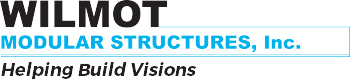 POSITION:  SKILLED CONSTRUCTION WORKER – COLONIAL HEIGHTS, VAWilmot Modular Structures, headquartered in White Marsh, Maryland, has been an innovative leader in the modular building industry since 1989. We have a lease fleet of mobile offices, converted container offices and larger modular building complexes. The company is experiencing steady growth with many opportunities for the right people to join our team of professionals. We currently have opened a branch in Colonial Heights, VA and experiencing fast growth!Responsibilities: We are looking for hard working Skilled Construction Worker to join our team. You will be part of the Fleet Management Team that prepares our office trailers and modular buildings for lease. 

What we offer:• Steady work hours M-F, 7:00 am-3:30 pm with occasional OT  
• Fast-moving, team environment where we welcome your input in decisions 
• Management involved so issues are addressed quickly and fairly  
• Tool allowance, required PPE and individual, lockable work stations provided for storage of tools 
• Opportunities for growth 
• Health, Vision and Dental Benefits 
• 401K
• Paid Holidays, vacation and sick daysCompetitive hourly wage based on background/experienceRequirements: • Basic Carpentry, Electrical and Plumbing skills
• Willingness and ability to learn new construction methods (experience in the mobile/modular industry is a Major Plus
• Works well on a team - willing to help othersGood driving recordDrug Free!Values: • Positive Attitude
• Does things the Right Way
• Always wanting to learn and improve
• Team Player
• Strong desire to provide great customer service
• ReliableSend your resume to ted@wilmotmodular.com!  We will be in touch with you if it looks like there is a good fit. 